	     			2023Research project proposal for admission to master's studiesPersonal data of the applicant:Applicant’s bachelor’s background:Project title:                                                                                                                                                                                            (Max 200 characters) Keywords:   (Max  5)                  					                        	Please introduce one keyword per cell.   5.	 Project duration: 2 years.							6.  Research proposal presentation:   7. Bachelor’s thesis data:            7.1.  Title of the bachelor’s thesis:            7.2.  Abstract of the bachelor’s thesis: 				(Max 2000  characters)    8. Applicant’s scientific activities:   	DATE:      Applicant,Name, surname:     Signature:ANNEX 1   6.   Research proposal presentation:(maximum 4 pages) 	6.1. STATE OF ART IN THE FIELD ** Describe the main research results in the field, with reference to scientific papers or books presenting those results. All works mentioned in 6.4 must be cited here.              6.2. PROJECT OBJECTIVES **** Describe the theoretical and practical objectives of the project.		6.3. PROJECT DESCRIPTION ****** Present a critical analysis of the current results (presented in section 6.1). Propose possible improvements, developments, solutions, which will be the subject of research during the master's studies. Detail the activities to be carried out in the project (research, development, implementation, experimentation, etc.).              6.4. REFERENCES              6.5. PROJECT PROPOSAL OBJECTIVES AND THE RELATED ACTIVITIES ****:**** The research objectives are the description of the expected results, and the related activities are the way in which they will be achieved. The activities delineate the phases/stages of achieving the objective. For each objective there are several corresponding activities to achieve it. 		6.6. MENTORS *****	***** The list of persons you have consulted in the preparation of the proposal and/or with whom you will collaborate during the research activity.ANNEX 28. Applicant’s scientific activities:                			8.1. AWARDS OBTAINED AT SCIENTIFIC EVENTS	 		8.2. PARTICIPATION WITH PAPERS IN SCIENTIFIC COMMUNICATION SESSIONS8.3. PUBLICATIONS ************ Attach, to this proposal, your publication that is considered the most significant.8.4. PARTICIPATION IN NATIONAL AND/OR INTERNATIONAL RESEARCH PROGRAMMES (project name/project leader/supervising professor - for TUCN projects)(project name/project leader/institution where the research was carried out - for projects outside TUCN)8.5. SCHOLARSHIPSFUNDER;TIME AND PLACE;THE MAIN RESULTS AND THEIR EXPLOITATION.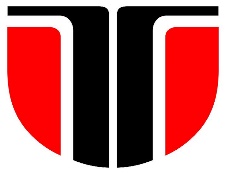 Technical University of Cluj-NapocaFaculty of Automation and Computer ScienceAutomation Department1.1. Name (given name) 1.2. Surname (family name)  2.1. Institution 2.2. Faculty 2.3. Specialization 2.4. Year of graduation11      2345[Please complete max. 4 pages in ANNEX 1][Please complete ANNEX 2]Example:AuthorX and AuthorY [reference nr] developed ..., established....,“Reference title” [reference nr] presents....., … highlights …Example: [1] Authors, Research paper title. Journal title, Volume(Nr):start page –end page, Year of publication[2] Author, Title of book, Publishing house, Year of publication[3] Authors, Title of paper, Conference title, Date and place of conferenceYear Scientific objectivesRelated activities Year111.Year112.Year11Year12.1.Year12.2.Year12.Year 211.Year 212.Year 21Year 22.1.Year 22.2.Year 22.Example: [1] Applicant’s and other authors’ names, Research paper title. Journal title, Volume(Nr):start page –end page, Year of publication[2] Applicant’s name, Title of book, Publishing house, Year of publication[3] Applicant’s and other authors’ names, Title of paper, Conference title, Date and place of conference 